ЗВІТ
директора
Маломочульської ЗОШ І-ІІ ступенів
перед педагогічним  колективом  та перед громадськістю за 2019-2020 навчальний рік
   Шановні присутні! Закінчується навчальний рік. Він дуже відрізняється від усіх попередніх. Через епідеміологічну ситуацію, яка склалася в країні освітній процес з 12 березня до 29 травня 2020 року був побудований по-іншому. Дистанційне навчання впродовж майже трьох місяців стало випробуванням не тільки для учнів, а й для учителів та батьків. Педагогічний колектив справився , уроки, які були проведені у дистанційному режимі, хоч і мали недоліки, але були достатньо ефективними. У своїй діяльності впродовж звітного періоду я, як директор закладу, керувалася посадовими обов’язками, Конституцією України, Законами України «Про освіту», «Про загальну середню освіту»,   Статутом та чинними нормативно-правовими документами в галузі освіти у цілому та загальної середньої освіти зокрема.Впродовж  2019-2020 навчального року робота педагогічного колективу була спрямована на реалізацію основних завдань, затверджених на серпневій педагогічній раді:Працювати над впровадженням в роботі  інноваційних педагогічних технологій.Роботу методичних об'єднань спрямувати на підвищення рівня професійної майстерності вчителів, підвищення ефективності освітнього процесу і рівня знань учнів.Виховувати національну самосвідомість, вміння осмислювати моральні та культурні цінності, шанувати історію, звичаї, обряди, символіку, формувати систему вчинків, які мотивуються любов’ю, вірою, волею, усвідомленням відповідальності перед своєю нацією.Підвищувати загальну освіченість школярів, продовжувати роботу з обдарованими дітьми, постійно поповнювати банк даних; проводити шкільні олімпіади та більш ретельну індивідуальну підготовку учнів до участі в олімпіадах, конкурсах.Підвищувати фахову майстерність педагогічних працівників. Забезпечити їх участь у педагогічних майстернях, фестивалях педагогічної творчості, конкурсах «Учитель року».Систематично поповнювати і зміцнювати навчально-матеріальну базу школи, навчальних кабінетів, шкільної майстерні, спортзалу.1. Загальна інформація про заклад     Загальноосвітня школа І-ІІ ступенів с. Мала Мочулка Теплицького району Вінницькоїї області є комунальною власністю Теплицької районної державної адміністрації Вінницької  області. Управління та фінансування здійснюється відділом освіти Теплицької райдержадміністрації . Будівля школи прийнята в експлуатацію 1988 року.   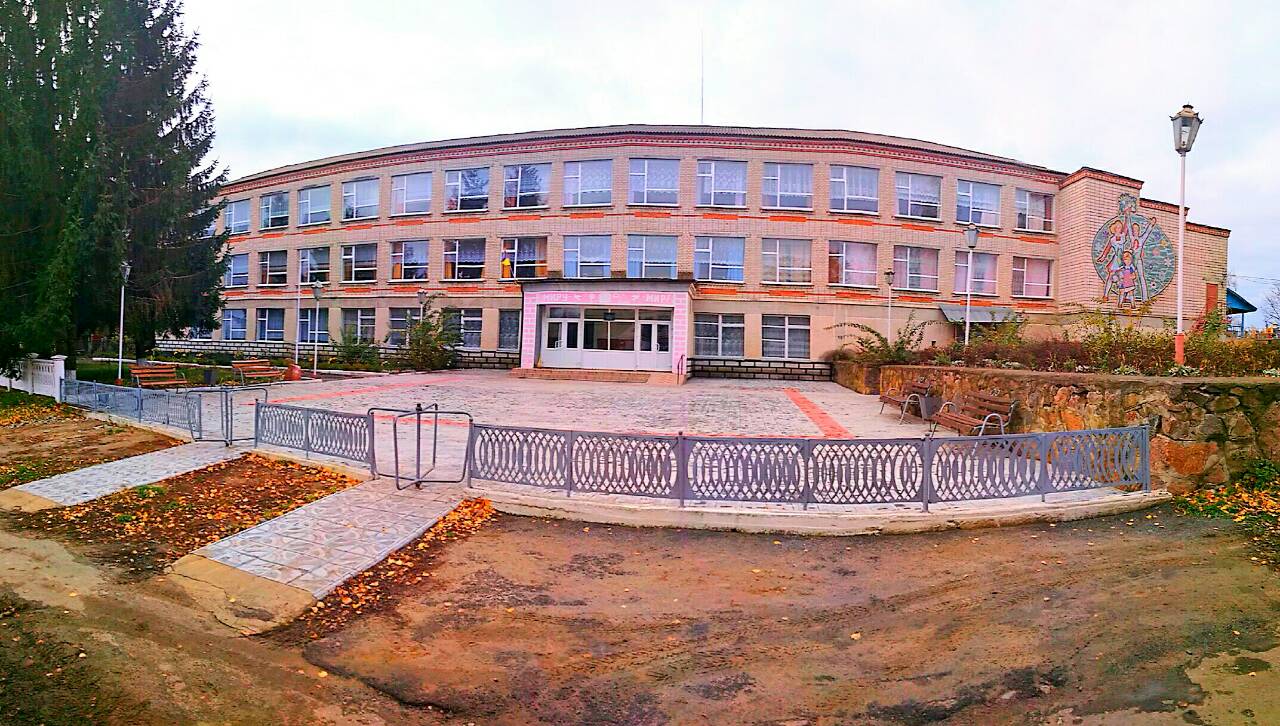      Земельна   ділянка,  на  якій   розміщена  будівля  школи   та  її територія, налічує  1, 8  га. Проте, взв’язку з відсутністю коштів навиготовлення потрібної документації,школа  державного    акту  на  право власності  на  землю  немає .      На початок навчального року в закладі навчалось 69  учнів. Було укомплектовано 9 класів.  Охоплено навчанням  100%  дітей, що проживають  на  території Маломочульської  сільської  ради. Станом на 29.05.2020 року в закладі навчалось  67 учнів . Із них:      в школі І ступеня – 28      в школі ІІ ступеня – 399 клас школи закінчило 9  учнів.      Заклад  співпрацює  згідно  угоди   з   Маломочульським     закладом дошкільної освіти   «Сонечко», як результат їх випускники 1 вересня  стають  учнями 1 класу нашої  школи.Педагогічним колективом закладу проведено необхідну роботу щодо збереження й розвитку шкільної мережі.2. Кадрове забезпечення У 2019-2020 навчальному році штатними працівниками Маломочульська загальноосвітня школа була забезпечена на 100%. Розстановка педагогів здійснюється відповідно до фахової освіти педагогічних працівників. При підборі нових кадрів (навіть обслуговуючого персоналу) враховується фахова підготовка, особисті та колективні якості, працездатність, інші характеристики. Час диктує все нові й нові вимоги до вчителя, тому доречним зараз є вміння працювати у різних програмах та на різних платформах, зокрема дистанційної освіти. У цьому навчальному році педагоги та учні використовували для зв’язку з учнями можливості додатків Viber, Skype, Telegram, WhatsApp.Прийшов той час, коли вчитель, який не володіє навичками роботи на комп’ютері та не використовує їх у своїй діяльності, не відповідає освітнім вимогам та не може ефективно забезпечувати освітній процес для учнів. Адміністрація закладу показує приклад усім учителям, активно використовуючи у своїй посадовій та вчительській діяльності сучасні освітні технології, зокрема відеоуроки, комп’ютерні та онлайн-тести.Якісний склад педагогічних працівників3. Методична роботаМетодична робота педагогічних працівників була спрямована на виконання Законів України «Про освіту», «Про загальну середню освіту» та була спрямована на розвиток педагогічної творчості вчителів, підвищення їх фахової майстерності відповідно до рівня дидактичних умінь та розвитку творчості шляхом участі у методичних заходах різних рівнів, самоосвіти, що сприяло відповідності знань, умінь і навичок педагогів сучасним вимогам.     Методичну діяльність школи базовано на підґрунті методичної проблемної теми «Формування компетентної особистості шляхом реалізації діяльнісного підходу та використання інноваційних освітніх технологій», яку в  2019-2020 навчальному році реалізували через виконання таких завдань:удосконалення педагогічної майстерності вчителів;забезпечення реалізації принципів гуманізації, демократизації та спрямованість процесу навчання на розвиток особистості учня;правова освіта неповнолітніх;продовження реалізації системи моніторингу учнів;підвищення ІКТ-компетентності педагогів із метою ефективної інформатизації освітнього процесу.     На засіданнях методичної ради (керівник Савчук С.М.) обговорювались  питання щодо затвердження планів роботи: методичної ради, методичного кабінету, методичних об’єднань. Розглядались питання про  взаємовідвідування уроків вчителями, про участь у шкільних та районних предметних олімпіадах, про підготовку до проведення предметних тижнів. Обговорювались питання щодо атестації вчителів. Проведено підсумки по курсовій перепідготовці кваліфікації педагогічних працівників на навчальний рік. Проаналізовано стан викладання навчальних предметів, методичну роботу за рік тощо.  Впродовж навчального року проводилися засідання шкільних методичних об’єднань (вчителів початкових класів (кер. Решетник О. М.), вчителів суспільно-гуманітарного циклу (кер. Мельник І. М.), природничо-математичного циклу (кер. Френтій В.В.), художньо-естетичного циклу (кер. Трачук М.Д.), класних керівників (кер. Горобець Н. М.),  наради при директорові,  на яких були розглянуті питання результатів вивчення стану викладання предметів: математика, фізика та географія, розглядалися питання удосконалення освітнього процесу та підвищення ефективності роботи педагогічних працівників тощо.     Проведено показові уроки,  виховні заходи для вивчення  та передачі педагогічного досвіду, а також у рамках атестації. На них запрошувалися члени методичних об’єднань, члени атестаційної комісії школи та району. Це свідчить про тісну співпрацю усіх педагогічних працівників школи.           Показові уроки з метою обміну досвідом між вчителями школи:      «Особливості природи Атлантичного океану», 4 клас, Багрій Н. І.;       «Ознайомлення з дією множення», 2 клас, Поляк О. М. ;      «Додавання  і віднімання числа 1», 1 клас, Решетник О. М.;       «Вправи зі скакалками», 7 клас, Шайко С. С. ;       Інтегрований урок. Українська мова і література «Узагальнення знань з теми «Прикметник». Література рідного краю», 6 клас, Риндюк Т. В. Згідно з річним планом школи проведено ряд предметних тижнів:«кольоровий» тиждень (23.09-27.09. 2019);тиждень трудового навчання (30.09-04.10.2019);тиждень «У світі точних наук» (математика, фізика, інформатика) (25.11-29.11.2019);тиждень правових знань (09.12-13.12.2019);тиждень природничих наук (біологія, географія, хімія) (20.01-24.01.2020);тиждень початкових класів (03.02-08.02.2020);тиждень англійської мови (10.02-14.02.2020);тиждень української мови та літератури (18.02-22.02.2020). На базі  Маломочульської ЗОШ І-ІІ ступенів відбувся районний семінар-практикум учителів фізики закладів загальної середньої освіти з теми «Формування ключових предметних компетентностей в учнів засобами сучасних освітніх технологій у процесі вивчення фізики» (05.03.2010). У практичній частині методичного заходу вчителі переглянули урок фізики у 7 класі «Атмосферний тиск. Вимірювання атмосферного тиску. Барометри» (Френтій В.В.) та ерудит-шоу «Пекельна фізична кухня» серед учнів 8-9 класів (Савчук С.М.).   Самоосвіта та підвищення кваліфікації – невід’ємні  складові педагогічної діяльності. Всі вчителі своєчасно проходять курси підвищення кваліфікації за фахом при  КВНЗ «Вінницька академія неперервної освіти», при Уманському державному педагогічному університеті ім. П. Тичини і отримують відповідні документи. Педагоги здійснюють свій професійний саморозвиток на різних українських освітніх порталах, зокрема, на «Всеосвіті»,  «На урок», про що одержали сертифікати та свідоцтва за участь  вебінарах.       Учителі школи  йдуть у ногу з життям. Широко впроваджуються в практику інноваційні технології, суть яких полягає в тому, що навчання відбувається шляхом тісної взаємодії учасників освітнього процесу. Ці технології допомогли всім педагогам вийти з скрутної ситуації переходу на дистанційну форму навчання. З самого початку впровадження обмежувальних заходів вчителями були опановані такі онлайн-ресурси, як  Viber, Youtube, WhatsApp та інші. Це дало змогу вчителям і учням, постійно підтримуючи зв'язок, якісно продовжувати освітній процес.Атестація педагогічних працівників проводиться з метою:встановлення їх кваліфікаційної категорії відповідно до рівня ділової кваліфікації, стажу педагогічної роботи та результатів педагогічної діяльності;активізації їх професійної діяльності, стимулювання до професійного самовдосконалення, безперервної фахової освіти, підвищення рівня компетентності, майстерності та ефективності роботи.Атестація здійснюється за перспективним планом. Під час проведення атестації не допускаються порушення щодо дотримання Положення про атестацію.Вивчено роботу вчителів, які атестувалися: Савчук С.М., Мельник І. М., Тягун Л. І., Жук С. М. Атестація здійснювалася згідно плану графіка проведення атестації .    Проведено творчі звіти. Рішенням атестаційної комісії  Маломочульської ЗОШ  І–ІІ ступенів присвоєно кваліфікаційну категорію «спеціаліст другої категорії»  Жук С. М. та підтверджено 11 тарифний розряд Тягун Л. І. Рішенням атестаційної комісії  відділу освіти Теплицької районної державної адміністрації підтверджено кваліфікаційну категорію «спеціаліст вищої категорії» Савчук С. М., педагогічне звання «старший вчитель» Тягун Л.І. та присвоєно кваліфікаційну категорію «спеціаліст вищої категорії»  Мельник І. М.  Навчальна діяльність учнівПедагогічний колектив будує школу повноцінного освітнього простору, рівних можливостей у навчанні й вихованні учнів із максимальним урахуванням їхніх природних особливостей та обдарувань.З метою якісного оцінювання навчальних досягнень учнів та для забезпечення оптимальної організації виконання обов'язкових письмових робіт, адміністрацією школи складено на І  семестр графік їх проведення та план-графік проведення підсумкового оцінювання учасників освітнього процесу під час дистанційного навчання. На підставі результатів опанування учнями матеріалу тем впродовж їх вивчення з урахуванням поточних оцінок, різних видів навчальних, контрольних письмових робіт та навчальної активності школярів учителями-предметниками виставлені тематичні бали, на їхній основі бали за І та ІІ семестри та річні. Врахована динаміка особистих навчальних досягнень учнів з предметів впродовж навчального року, важливість тем, тривалість їх вивчення, складність змісту тощо. Учнів школи на кінець  2019-2020 навчального року оцінено відповідно до критеріїв оцінювання навчальних досягнень учнів початкової школи та критеріїв оцінювання навчальних досягнень учнів основної школи.   У школі навчається 67 учнів 1-9-х класів. Якість знань за 2019-2020 навчальний рік становить 32,1% (17 учнів), що на 3,5% менше, ніж у 2018-2019 навчальному році – 35,6% (21 учень). Високий рівень навчальних досягнень –  1,9% (1 учень), що на 13,4% нижче, ніж минулого року – 15,3% (9 учнів), достатній рівень знань мають 45,2% учнів (24 учні), що на  13% більше, ніж минулого року – 32,2% (19 учнів), середній рівень навчальних досягнень мають 51% учнів (27 учнів), що на 0,2% більше, ніж минулого року – 50,8% (30 учнів), початковий рівень становить 1,9% (1 учень), що на 0,2% більше, ніж у минулому році – 1,7% (1 учень).  Аналіз якості рівня навчальних досягнень учнів показує, що причинами виникнення проблем щодо динаміки успішності є низька мотиваційна основа, відсутня система роботи зі слабовстигаючими учнями й учнями, які пропускають заняття через хворобу, недостатній зв'язок учителів із батьками, несвоєчасне повідомлення батьків про рівень успішності дітей через щоденники, недосконалість дистанційного навчання.     Впродовж  навчального року проведено моніторингові дослідження якості освіти (з висвітленням на шкільному сайті школи):дослідження рівня сформованості обчислювальних навичок учнів 5 класу (вересень 2019 року);дослідження рівня сформованості базових математичних компетентностей  учнів 1-9 класів (листопад 2019 року);дослідження рівня сформованості базових фізичних компетентностей  учнів 7-9 класів (грудень 2019 року);дослідження рівня сформованості базових географічних компетентностей  учнів 6-9 класів (лютий 2020 року);дослідження рівня сформованості грамотності  учнів 3 класу (березень 2020 року);дослідження рівня сформованості базових мовно-літературних компетентностей  учнів 5-9 класів (лютий 2020 року).Основне завдання , яке стоїть сьогодні перед освітянами, полягає не стільки в передачі знань, скільки в тому, щоб навчити учнів здобувати ці знання самостійно. Щоб зацікавити учнів, стимулювати їх до самостійного отримання знань, впродовж навчального року проводилась активна робота з організації участі школярів у різноманітних Міжнародних та Всеукраїнських конкурсах.     Учні школи взяли участь у І та ІІ етапах учнівських предметних  олімпіад,  у Міжнародних конкурсах знавців української мови та літератури ім. П. Яцика та математичному «Кенгуру», Міжнародній природознавчій грі «Геліантус» (природознавство, фізика, географія, біологія, хімія). Учень Гайдей М. зайняв призове місце у Міжнародному конкурсі знавців української мови та літератури ім. П. Яцика (вч. Риндюк Т.В.).      Згідно з наказом Міністерства освіти і науки України від 30.03.2020 року № 463 «Про звільнення від проходження державної підсумкової атестації учнів, які завершують здобуття початкової та базової загальної середньої освіти, у 2019-2020 навчальному році» учні 4-го і 9-го класу звільнені від проходження ДПА.У навчальній роботі залишаються певні недоліки, тому для їх усунення необхідно здійснювати такі заходи:активізувати роботу вчителів-предметників з підготовки учнів до участі у відбіркових турах предметних олімпіад;урізноманітнювати форми роботи предметних гуртків з метою зацікавленості учнів до предметів;залучати до позакласної та позаурочної роботи дітей, які мають високий рівень знань з метою розвитку їх інтелектуальних можливостей.Виховна робота  	Виховна робота у 2019-2020 навчальному році була  організована відповідно до річного плану роботи Маломочульської ЗОШ І-ІІ ст. та чинних нормативно-правових документів, що регламентують організацію виховної діяльності в загальноосвітніх закладах України.До політичних та економічних складнощів в нашій країні у 2019-2020 навчальному році додались ще й епідеміологічні. В сучасних важких і болісних ситуаціях викликів і загроз пріоритетним завданням освіти є визначення нової стратегії виховання.Сьогодні ми розглядаємо її як багатокомпонентну та багатовекторну систему, яка є основою формування особистості школяра та значною мірою впливає на розвиток України в цілому. Саме країна та її громадяни стають безпосередніми учасниками процесів, які мають надзвичайно велике значення для подальшого визначення власної долі, долі своєї держави, подальших глобальних змін на планеті.Виховна робота гімназії у 2019-2020 була спрямована на вирішення таких завдань: виховання громадянина – патріота України, готового брати на себе   відповідальність;  забезпечувати збереження та зміцнення здоров’я дітей;  формувати мотивацію на навчання, виховання, розвиток та успіх;  сформувати виховну систему, яка забезпечує найбільш ефективну   реалізацію виховних завдань;  впроваджувати проектну діяльність у виховну роботу школи;  підвищити ефективність роботи шкільного самоврядування;  навчити учнів мислити та розвивати їхні розумові здібності;  формувати пізнавальні інтереси школярів;  виявляти й розвивати творчі здібності та задатки учнівської молоді; прилучати до духовних національних і загальнолюдських цінностей;  формувати моральне ставлення до людини, праці, природи,  Батьківщини;    розвивати комунікативні здібності учнів; забезпечувати згуртованість дитячих колективів; організувати діалоги і багатосторонню комунікацію між учнями, учителями та батьками;  розвивати педагогіку партнерства, волонтерства, самоврядування;  брати участь учнів у конкурсах, виставках різних рівнів. Активно працювало учнівське самоврядування -  республіка  «Прометей», у яке входять 6 міністерств: освіти, праці, правопорядку, культури, «веселят», спорту.Членами учнівського самоврядування систематично перевірявся санітарний стан у класах, стан озеленення школи, проводився моніторинг поведінки учнів на перервах.     Виховна робота проводилася згідно з планом виховної роботи школи. Силами дитячого самоврядування під керівництвом педагога-організатора , класних керівників, вчителів, заступника директора з навчально-виховної роботи були організовані і проведені на належном рівні шкільні свята:«Здрастуй, школо!»;місячник «Увага! Діти на дорозі!»;виставка-конкурс «Квіти мого краю»;місячник цивільного захисту;День партизанської слави;конкурс на кращу кімнату «Затишок»;Єдиний урок з правил дорожнього руху; «Шану вашій праці ми віддаємо в цей день»;виставка-конкурс «Дари осені»;акція «Спільними зусиллями»;День захисника України;загальношкільні змагання до Дня Українського козацтва: «Веселі старти»;кейс «Моє село – мій рідний край» ;День визволення України від фашистських загарбників;День вигнання нацистських окупантів з українських земель;тиждень знань з основ безпеки життєдіяльності;День української писемності та мови;День пам’яті жертв голодоморів;День Збройних Сил України (спортивні змагання);виготовлення новорічних прикрас;«Миколая зустрічаймо в цей святковий час»;Міжнародний день обіймів;День Соборності України;День пам'яті Героїв Крут;День безпечного Інтернету;яскраві барви до дня Святого Валентина;День Героїв Небесної Сотні;Міжнародний день рідної мови;загальношкільні батьківські збори;Шевченківські дні:виставка учнівських ілюстрацій до творів Т. Шевченка;перегляд відео матеріалів за творами Шевченка;урок «Шевченківське слово»;75-річниця депортації кримсько - татарського народуЧелендж «Я одягаю вишиванку»;Відеофільм «Сюрприз для випускників».Однак не завжди виховна робота у нашому навчальному закладі здійснюється на високому рівні. Тому для усунення недоліків в організації виховної роботи необхідно:здійснювати пошук і цілеспрямований вияв обдарованості у дітей;регулярно проводити бесіди на правову тематику з учнями та батьками, систематично залучати учнів до роботи комітетів органів самоврядування, аналізувати мікроклімат у класних колективах.Правовиховна роботаПравове виховання у закладі – це система підготовчих та профілактичних дій педагогів, спрямованих на запобігання формуванню в учнів негативних звичок, рис характеру, проявам асоціальної поведінки підлітків та організацію належного догляду за діяльністю школярів. Завдання правового виховання: забезпечення в учнів високих моральних рис, які є головним чинником вибору способів поведінки; забезпечення подолання окремими учнями шкідливих звичок і навичок, що сформувалися внаслідок помилок і недоліків виховання.Ріст ефективності правового виховання відбувався завдяки:стимулюванню здорового способу життя і позитивної соціальної орієнтації учнів;використанню активних форм і методів виховного впливу на учнів (діалогів, дискусій, акцій);використанню досягнень педагогічної та психологічної науки;здійсненню виховання на засадах гуманізму, демократизму, доброзичливості, партнерських взаємин.У навчальному закладі з учнями організовано такі форми правового навчання і виховання:уроки правознавства та громадянської освіти;тиждень правових знань;класні години;анкетування;лекції, бесіди на правову тематику;олімпіади з правознавства;зустрічі з представниками правоохоронних органів;індивідуальні бесіди з важковиховуваними учнями;відвідування проблемних сімей.Практичним психологом закладу регулярно проводяться корекційно-розвивальні заняття з учнями, що потрапили у складні життєві умови. За рахунок постійної профілактичної роботи,  співпраці з органами поліції  на обліку в кримінальній міліції у справах неповнолітніх Теплицького відділення поліції учні  школи відсутні.Соціальний захистСоціальна підтримка дітей пільгових категорій, що навчаються у закладі, проводиться згідно з чинним законодавством. На початок навчального року та на початок 2019 року були підготовлені списки учнів пільгових категорій. Кількість дітей у них становить:сиріт і позбавлених батьківського піклування – 3;дітей-інвалідів –1;дітей, постраждалих внаслідок аварії на ЧАЕС – 0;малозабезпечених – 12;дітей, батьки яких мають статус учасників АТО/ООС – 3;з неповних сімей – 10;багатодітних – 12.Ці діти постійно перебувають у центрі уваги адміністрації школи, залучені до гурткової роботи. 8. Державно-громадське управлінняВідповідно до  Статуту школи  педагогічна і батьківська громадськість брала активну участь в управлінні закладом. Найважливіші питання напрямків розвитку закладу, планування її роботи виносяться на розгляд педагогічної ради, батьківського комітету, вирішуються всі поточні питання життя й роботи школи. На рівні кожного класу створені та діють батьківські комітети, що беруть активну участь в організації повсякденної роботи та освітнього процесу. Організація ефективної роботи школи неможлива без зворотного зв’язку з батьками. Адміністрація закладу, вчителі з увагою ставляться до всіх пропозицій і зауважень з боку батьків. У школі налагоджена робота з батьківською громадськістю:за безпосередньої участі батьківських активів у класах проводяться масові заходи;періодично проводяться засідання батьківського лекторію;упродовж навчального року проводяться батьківські збори із запрошенням учителів-предметників, що свідчить про налагоджену спільну роботу педагогічного колективу школи з батьками учнів.9. Збереження і зміцнення здоров’я учнів та працівниківГоловним завданням сучасного навчального закладу є підтримка й поліпшення здоров’я дітей. Курс «Основи здоров’я» сприяє активному використанню учнями основних методів і засобів формування здорового способу життя, збереження та зміцнення фізичної, соціальної й духовної складових здоров’я.Медичне обслуговування учнів та працівників школи організовано відповідно до нормативно-правової бази. Відповідно до результатів обстежень, на підставі довідок лікувальної установи в школі формуються спеціальні медичні групи, а також уточнені списки учнів підготовчої, основної групи та групи звільнених від занять фізичною культурою на навчальний рік. З урахуванням цих списків видається наказ по школі. Медичне обслуговування працівників закладу організовано на базі Теплицької центральної районнної лікарні. Вони щорічно проходять медичний огляд. Працівники харчового блоку проходить медичні огляди два рази на рік. Проходження медичного обстеження фіксується в санітарних книжках установленого зразка. Важливим аспектом збереження здоров’я учнів є створення умов для раціонального харчування дітей впродовж перебування в закладі. Організація харчування учнів закладу регламентується законами України «Про освіту» (ст. 25), «Про загальну середню освіту» (ст.22), «Про охорону дитинства» (ст. 5), Постановою Кабінету Міністрів України від 22.11.2004 № 1591 «Про затвердження норм харчування в навчальних та оздоровчих закладах», іншими нормативними документами. Цікавими оздоровчими заходами в школі є бесіди з лікарями, показ відеофільмів про шкідливість паління, вживання наркотичних речовин, алкоголю.У 2019-2020 н.р. відбулись наступні заходи:Місячник «Увага! Діти на дорозі!» (09.09-06.10.2019); Єдиний урок з правил дорожнього руху(вересень 2019);Місячник цивільного захисту (19.09-19.10.2019);Тиждень знань з основ безпеки життєдіяльності (04.11-08.11.2019). У планах виховної роботи вихователів 5-9 класів є розділ «Ціннісне ставлення до себе», де запланована відповідна здоров’язбережувальна робота з класом.10. Стан охорони праці та безпеки життєдіяльностіРобота з охорони праці, безпеки життєдіяльності, виробничої санітарії, профілактики травматизму дітей у побуті та під час освітнього процесу визначається у діяльності педагогічного колективу як одна із пріоритетних і проводиться відповідно до Законів України «Про охорону праці», «Про дорожній рух», «Про пожежну безпеку», Державних санітарних правил і норм улаштування, утримання загальноосвітніх навчальних закладів та організацій освітнього процесу, інших численних нормативних актів, які регламентують роботу гімназії з цих питань. Стан цієї роботи знаходиться під постійним контролем адміністрації закладу. Наказом по школі призначається відповідальний за організацію роботи з охорони праці та безпеки життєдіяльності у закладі, створено службу з охорони праці, сплановані заходи. Адміністрацією закладу на період 2019-2020 навчального року були призначені комісії з контролю за безпечною експлуатацією приміщень та будівлі, а також роботи електричних пристроїв, електроприладів в їдальні, оргтехніки.З метою організації розробки комплексного плану в закладі видаються накази адміністрації, якими призначається відповідальна особа з охорони праці, пожежної безпеки та енергогосподарства. На початку навчального року, напередодні канікул та святкових днів проводяться інструктажі з безпеки життєдіяльності серед учнів, відпрацьована програма вступного інструктажу. Регулярно відбуваються цільові інструктажі з учнями перед екскурсіями, походами, спортивними змаганнями, чергуванням по закладу. У школі в наявності необхідні журнали з реєстрації всіх видів інструктажів з питань охорони праці. Кожна класна кімната, кабінет, спортзал має необхідний перелік документації з питань безпеки життєдіяльності. Будівля закладу забезпечена первинними засобами пожежогасіння: вогнегасниками . Вогнегасники щороку перезаряджаються. Вогнегасники знаходяться в кабінетах та розміщені в легкодоступних місцях.На першому та другому поверхах розміщено плани евакуації у разі небезпеки чи аварії. Два рази на рік проводяться тренування пожежної евакуації, один з яких відбувається під час проведення Дня цивільного захисту.Згідно із санітарними, пожежними нормами і правилами, закладом отримані акти готовності школи до нового навчального року, акт опору ізоляції та освітлювальної проводки, видані комісією акти прийому кабінетів хімії, фізики, комп'ютерного класу, спортзалу, майстерні.Питання охорони праці та попередження травматизму обговорюються на нарадах при директорові, на засіданнях педагогічної ради.Жодної травми під час освітнього процесу, екскурсій у 2019-2020 н.р. зафіксовано не було.Вивчаючи стан травматизму серед учнів, можна відмітити, що в навчальному закладі здійснюється належна робота щодо попередження нещасних випадків, створення безпечних умов навчання. У школі розроблено низку заходів щодо попередження травматизму учнів, проводиться відповідна робота з учителями. Причини виникнення травм з’ясовуються та аналізуються. 11. Фінансово-господарська діяльність  Незважаючи на вік закладу (32 роки) , школа знаходиться у хорошому стані. Адміністрація постійно працює над удосконаленням матеріально-технічної бази закладу, підтриманню його в робочому стані. Силами  батьків проводяться ремонти класних кімнат. Щиро дякую батькам і техперсоналу, які прикладають  максимум зусиль для проведення ремонтних робіт по підготовці школи до навчального року і виконують   їх вчасно  та  якісно. Шкільне подвір'я завжди  доглянуте,   в  чому   заслуга     прибиральниць Дищук О.В., Гайдей О.П., Піддубняк А.Б., комірника Покиньбороди А.С., кухаря Тягун Т.В., кочегара Піддубняка С.В. Особлива подяка сторожу школи Дищуку І.М., який безоплатно, на чисто людських взаєминах виконує всі зварювальні роботи на території школи. Впродовж 2019-2020 навчального року до роботи закладу залучено благодійну допомогу:електром’ясорубка «Сатурн» (ТОВ «Зоря. Поділля») -  1150 грн.відеокамери «Partizan» разом зі встановленням ( ПП Риндюк В.П.,4000грн;  фізична особа Дищук І.М., 5000грн; батьки учнів школи , 5000грн) –  3 шт.контейнери (батьки учнів 1 класу) – 6 шт. х 40 грн = 240 грн.пуфи (батьки учнів 1 класу) – 6 шт. х 100 грн = 600 грн.килим (батьки учнів 1 класу) – 600 грн.штори (батьки учнів 1 класу) – 15м х 94 грн = 1410 грн.ФГ «Музики О.Г.»  були передані школі такі матеріали, а саме: зливні бачки  для унітазів – 4 шт.  х 360 грн = 1440 грн.автомат 100А – 1шт. х 1150грн = 1150 грн.КДЕ до трьохфазного лічильника – 1щт. х 315грн = 315 грн.масло М10- 1б. х 185 = 185 грн.бензин – 10л х 24 грн = 240 грн.ринки 30л – 2 шт. х 240 грн = 480 грн.ринка 10л – 1 шт. х 100 грн = 100 грн.цемент – 1м. х 100 грн = 100 грн.роутер Т-PLINK – 1шт. х 780грн = 780 грн.кабель – 20 м х 9грн = 180 грн.обжимка кабеля – 3 шт. х 10 грн = 30 грн.батьками здійснено косметичний ремонт класних кімнат на загальну суму 5 440,50 грн.12. Управлінська діяльністьУправління закладом здійснюється згідно з річним планом роботи школи,  календарними планами вчителів-предметників, планами виховної роботи. Така система планування, що відпрацьована у школі  і заснована на взаємодії всіх ланок, підрозділів та учасників освітнього процесу, забезпечує координацію їх діяльності, єдність вимог, контролю та взаємоконтролю в процесі роботи, сприяє досягненню ефективності та вдосконаленню освітнього процесу й забезпечує планомірний розвиток школи.  У закладі в наявності усі нормативно-правові документи, що регламентують його діяльність. Школа підключена до мережі Інтернет. Це дає  можливість  користуватися матеріалами сайтів Міністерства освіти і науки України, обласного та міського управлінь освіти, сайтами Вінницької академії неперервної освіти, інших закладів освіти, що дає можливість оперативно й мобільно користуватися достовірною інформацією вчителям й адміністрації школи, вчасно знайомитися з новими документами, їх проєктами.Контроль – це важлива, складна та об’єктивно необхідна функція управління, яка  дозволяє тримати в полі зору управління найважливіші питання школи, своєчасно реагувати на відхилення від норми та на негативні явища, знаходити невикористані резерви, підтримувати оптимально трудову атмосферу в колективі. Адміністрація використовує багато різних форм контролю за станом освітнього процесу і, в першу чергу, таких традиційних як вивчення викладання стану предметів та виконання навчальних планів та програм, перевірка класних журналів, щоденників, поведінки тощо.         Здійснюється вивчення стану викладання предметів. Аналіз результатів внутрішньо-шкільного контролю знаходить зображення у відповідних наказах по навчальному закладу. Крім контролю за рівнем знань та навчальних досягнень учнів, проводяться систематичні дослідження стану відвідування занять та стану навчальної дисципліни. За результатами моніторингу адміністрація школи приймає певні управлінські рішення щодо діяльності конкретних учителів та учнів.Враховуючи сучасні вимоги, стиль керівництва школою близький до демократичного, оскільки більшість рішень приймаються на основі врахування думки колективу й інтересів справи, створюється такий мікроклімат, коли успіхи кожного сприймаються позитивно, ініціатива та самостійність підтримуються, повноваження делегуються. Директор школи у роботі з працівниками дотримується партнерського стилю керівництва. Проблеми обговорюються й виробляються різні варіанти рішення, з них обирається найбільш оптимальний, затверджується і в подальшому здійснюється. Основними формами спілкування є наради, індивідуальні бесіди, інформування. Контроль здійснюється не заради пошуку винних, а заради позитивного кінцевого результату. Дякую батькам та іншим родичам за допомогу під час дистанційного навчання наших учнів.Висловлюю щиру подяку батьківській громаді, меценатам за тісну співпрацю!                          Сподіваюсь на подальшу співпрацю!Кваліфікаційна категорія та педагогічне звання:КількістьСпеціаліст вищої категорії4Спеціаліст І категорії3Спеціаліст II категорії2Спеціаліст4Старший учитель1Вчитель-методист1